First Name of Application CV No 1647612Whatsapp Mobile: +971504753686 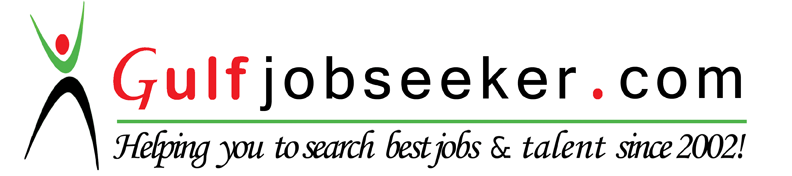 To get contact details of this candidate Purchase our CV Database Access on this link.http://www.gulfjobseeker.com/employer/services/buycvdatabase.phpOBJECTIVE	To succeed in an environment of growth and excellence to meet personal and organizational goals.WORK EXPERIENCEPharmacy Assistant / Beauty within SpecialistWatsons Personal Care Stores (Philippines), Inc.Libis, Quezon CitySept 2012- March 2016	Establish and maintain patient profilesPrepare insurance claim formsStock and take inventory of prescription and over-the-counter medicationsClean pharmacy equipment, help with the maintenance of equipment and suppliesManage the cash registertaking in and handing out prescriptionsdispensing prescriptionsusing computer systems to generate stock lists and labelsordering itemsreceiving, loading, unloading deliveriesselling over-the-counter medicinesanswering customers questions face to face or by phonepre-packing, assembling and labelling medicinesreferring problems or queries to the pharmacistSKILLSHas the ability of good working relationship with othersHas a good administrative skillsFine sales approach to customersGood communication skillComputer LiterateWell-known in Microsoft Office and Open Office	EDUCATIONAL ATTAINMENT             2007-2011                Rizal Technological University                                               Bachelor of Science in Nursing                                               Mandaluyong City             2003-2007                 Manggahan High School                                                Pasig City1997-2003		Karangalan Elementary School				Cainta, RizalPERSONAL INFORMATIONDate of Birth		:	January 29, 1991Age			:	25Civil Status		:	SingleGender			:	FemaleCitizenship		:	FilipinoReligion		:	Roman Catholic